W dniu 14 listopada obchodziliśmy w naszej szkole Warszawski Dzień Dobrego Jedzenia. W tym roku celem akcji było promowanie picia wody. Klasy II i III wzięły udział w Olimpiadzie „Pij wodę”.  Do rywalizacji przystąpiły pięcioosobowe zespoły uczniów z każdej klasy.  Zadania konkursowe wymagały od zawodników wiedzy o istotnej roli wody w życiu człowieka. Oceniane były również plakaty i hasła o zdrowym odżywianiu się przygotowane przez poszczególne klasy.  Po podsumowaniu wyników wszystkich konkurencji jury wyłoniło zwycięzców:I MIEJSCE - KLASA III AII MIEJSCE - KLASA III BIII MIEJSCE - KLASA II C							Gratulujemy! Piękną dekorację stanowiły „Wodolubki” przygotowane przez dzieci. 
W nagrodę każdy uczeń otrzymał butelkę wody mineralnej i śniadaniówkę 
w kształcie truskawki. Dziękujemy wszystkim za aktywny udział w akcji.Organizatorzy: wychowawcy klas II i IIIZapraszamy do obejrzenia zdjęć z tego dnia w galerii szkolnej.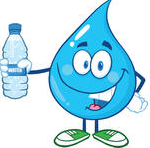 